EGLISE PROTESTANTE UNIE DE FRANCE 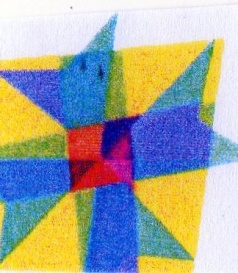 Communauté Réformée 1 rue Canneville,  60100 CREIL                        le 15 novembre 2023Chers Paroissiens, chers Amis,Comme nous avons déjà eu l’occasion de l’évoquer notre paroisse connait des difficultés financières nos charges ayant  plutôt tendance à augmenter qu’à diminuer et nous avons du mal à honorer en cette fin d’année la participation que nous devons à la région qui sert notamment à régler le salaire de notre pasteur.Nos fêtes de paroisse, journées d’offrandes, nous permettent en général de boucler la fin d’année sans trop de difficultés et nous vous remercions tous chaleureusement de répondre présents à nos appels. A l’occasion de la journée d’offrandes du 3 décembre, nous nous tournons de nouveau vers vous et avons confiance dans le fait qu’une fois encore, chacun selon ses possibilités, vous témoignerez de votre attachement à notre paroisse par votre  générosité et par avance nous vous en remercions vivement.En annexe vous trouverez un document expliquant les différents niveaux de financement de l’Eglise Protestante Unie de France et la répartitiion des dons reçus par une paroisse entre l’église locale (paroisse), la Région et l’Union Nationale.Nous vous remercions de votre engagement auprès de la paroisse dont la vie à travers les activités qu’elle propose dépend de nous tous.Très fraternellement,Lydia Dubreuil                                                                              Dominique MalkicPrésidente du Conseil Presbytéral                                            TrésorierComme toute association, notre paroisse a fixé un montant minimum de cotisation annuelle pour les personnes souhaitant adhérer à notre association cultuelle, ce qui n’est pas obligatoire, mais vous permet d’avoir un droit de vote à l’AG : 10 €  pour une personne, 15 € pour les familles quel que soit le nombre d’enfants scolarisés jusqu’au lycée,  5 € pour les étudiants. Dans  le cas où vous ne faites pas de don nominatif régulier ou ponctuel (par chèque ou virement), merci de nous remettre votre contribution  en espèces sous enveloppe en ayant pris soin de compléter ce formulaire pour que nous puissions vous identifier. Nous souhaiterions que cette démarche soit effectuée avant l’assemblée générale pour plus de facilité.Nom : ………………………………………………………………………………………………………………………………Prénom : ………………………………………………………………………………………………………………………….Adresse postale :……………………………………………………………………………………………………………….Courriel   :……………………………………………………………………………………………………………….Téléphone :………………………………………………………………………………………………………………………..¤  Je ne souhaite pas être membre de l’Association Cultuelle de l’Eglise Protestante de Creil  et renonce à avoir un droit de vote à l’Assemblée Générale (*) Pour les nouveaux arrivés dans la paroisse qui souhaitent devenir adhérents ou simplement manifester leur  soutien à la paroisse vous trouverez ci-dessous les différents moyens de nous aider.¤   Je souhaite être membre de l’Association Cultuelle et m’engage à participer financièrement  à la                                                                              vie de la Paroisse de Creil  (*) .  Je fais des dons réguliers  par virement automatique sur le compte de la Paroisse n° FR76      1562 9026 3200 0203 0090 106 ou par chèque à l’ordre de la Paroisse : ACER Creil (*).  Je règle ma cotisation par chèque ci-joint (*).  Je règle ma cotisation ci-jointe  en espèces (*)¤    Je vous adresse un don, mais ne souhaite pas faire partie de l’Association Cultuelle (*)A ………………………………………………………………………………. le ………………..…………..                                                           (*)  rayer les mentions inutiles                                                                                                                                                                                                                                      SignatureNous rappelons, pour les personnes payant des impôts qu’un reçu fiscal leur sera adressé, les dons faits à notre Eglise étant déductibles des impôts à hauteur de 66 %.